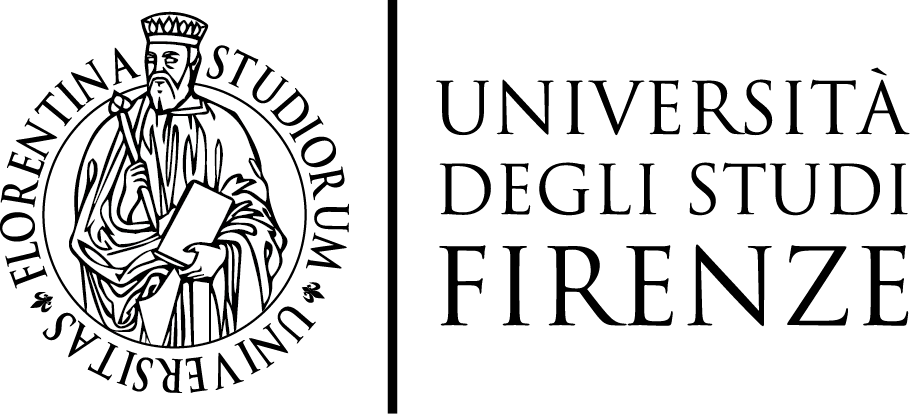 Verbale della commissione giudicatrice
dell’esame di stato per l’abilitazione all’esercizio della
professione di Biologo e Biologo sezione Bseconda SESSIONE - ANNO 2018Verbale della prova pratica BIOLOGO Il giorno 21 Dicembre 2018 alle ore 18:15 presso il Laboratorio di Biologia “Aldo Becciolini” sito in Viale Morgagni 57, a Firenze, si è riunita la Commissione Giudicatrice dell’esame di Stato per l’abilitazione all’esercizio della professione di Biologo e Biologo sezione B, nominata dal Ministero dell’Istruzione, dell’Università e della Ricerca con proprio decreto 23 Maggio 2018, nelle persone di:Prof. Renato Fani (Presidente)Prof.ssa Chiara Donati (Segretario)Dr.ssa  Chiara Matteuzzi Dr.Marco RufoloDr.ssa Maria Cristina BertoliniI commissari sono tutti presenti.La Commissione stabilisce preliminarmente che le prove, in accordo con le normative sull’esame di abilitazione per Biologo, verteranno su:1) Etichettatura alimentare2) Spettrofotometria3) Preparazione di soluzioni e diluizioni4) Elettroforesi5) Tecniche microbiologiche/Valutazione di un rapporto di provaA ciascun candidato verranno sottoposti tutti i quesiti elencati sopra. I criteri di valutazione per la prova pratica sono quelli stabiliti nella riunione preliminare del 14 giugno 2018.Ciò premesso, alle ore 18:20 viene introdotta la candidata ROSATI DILETTA che per motivi personali ha chiesto ed ottenuto dalla commissione la possibilità di anticipare la prova pratica.La candidata, dopo aver eseguito le prove, viene valutata come segue:La candidata ha superato la prova pratica e pertanto risulta abilitata.La Commissione termina i lavori alle ore 18:55. Dei medesimi viene redatto il presente verbale, che è sottoscritto e confermato come segue:Prof. Renato Fani (Presidente)Prof.ssa Chiara Donati (Segretario)Dr.ssa Chiara MatteuzziDr.Marco RufoloDr.ssa Maria Cristina BertoliniBIOLOGOBIOLOGOBIOLOGOCANDIDATOVOTO/501ROSATI DILETTA30